Publicado en Madrid el 19/05/2016 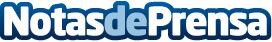 Los imprevistos: motivo principal por el que se pide un créditoEn España, las personas que piden un crédito online suelen hacerlo sin justificar el motivo de la solicitud. Aún así, existe un grupo de solicitantes que sí que comenta para qué necesitan el micropréstamo y, de ese porcentaje, el 44,93% lo hace debido a un imprevistoDatos de contacto:Marian LópezMarketing acquisition936001001Nota de prensa publicada en: https://www.notasdeprensa.es/los-imprevistos-motivo-principal-por-el-que-se Categorias: Finanzas Sociedad E-Commerce http://www.notasdeprensa.es